                           Week Beginning: 30.3.20Year Hi Year 3, hope you are all well and keeping up with your learning.Here are some tasks for you to look at this week and remember your TT Rock stars and all the games there are on topmarks.Stay safe everybodyMrs Boileau and Mrs Burrows xEnglishThink about the ending of Charlie and the Chocolate factory. Can you write an alternative one? Maybe Charlie never won a golden ticket so what would happen? Maybe Charlie is not a very nice character what would happen then? Try to include the punctuation and grammar we have looked at like inverted commas and expanded noun phrases.MathsTelling the time to the nearest minute (to the hour)https://www.twinkl.co.uk/resource/t-n-917-telling-the-time-exact-minutes-to-task-setter-powerpoint-and-worksheetsTopicWatch Guardians of the rainforest film https://schools.fairtrade.org.uk/take-action/fairtrade-fortnight-2020/ Is Fairtrade a good thing? Why? Who does it help?Why do they need help?What would happen if we didn’t have Fairtrade?Write an argument to support Fairtrade stating why we should all try to buy the products that are sold, who this helps and how.SPAG/PhonicsCan you place inverted commas in the correct place?1 Shall we go to the park?  Sam asked.2 What time is it? Asked Jane.3 Pass the ball! Shouted James.4 I like your jumper. Said Ella.R.EThis week we are looking at Easter Sundayhttps://www.twinkl.co.uk/resource/t2-re-654-ks2-easter-sunday-powerpoint-1Can you produce a comic strip showing the story of Easter?https://www.twinkl.co.uk/resource/ks2-easter-comic-strip-differentiated-t2-re-710SpellzooThis weeks spellings are: -inventioninjectionactionhesitationcompletionexpression discussion confessionpermissionadmissionUseful Links:www.twinkl.co.uk/offer  and enter the code UKTWINKLHELPShttps://play.ttrockstars.com/auth/school/student Children can access times tables rock stars via their usual loginwww.topmarks.co.uk is another good website for educational gamesYou tube has lots of bible stories for children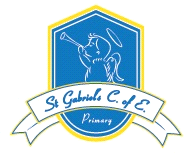 